         NASSAU COUNTY LEGISLATURE15th TERM MEETING AGENDA       RULES COMMITTEE               	FEBRUARY 5, 2024 1:00 PMHoward Kopel – ChairmanThomas McKevitt – Vice ChairmanJohn FerrettiJames KennedyDelia DeRiggi-Whitton– RankingSiela A. BynoeArnold W. Drucker                                          Michael C. Pulitzer, Clerk of the Legislature Scan the QR code to submit written public comment, which will be incorporated into the record of this meeting.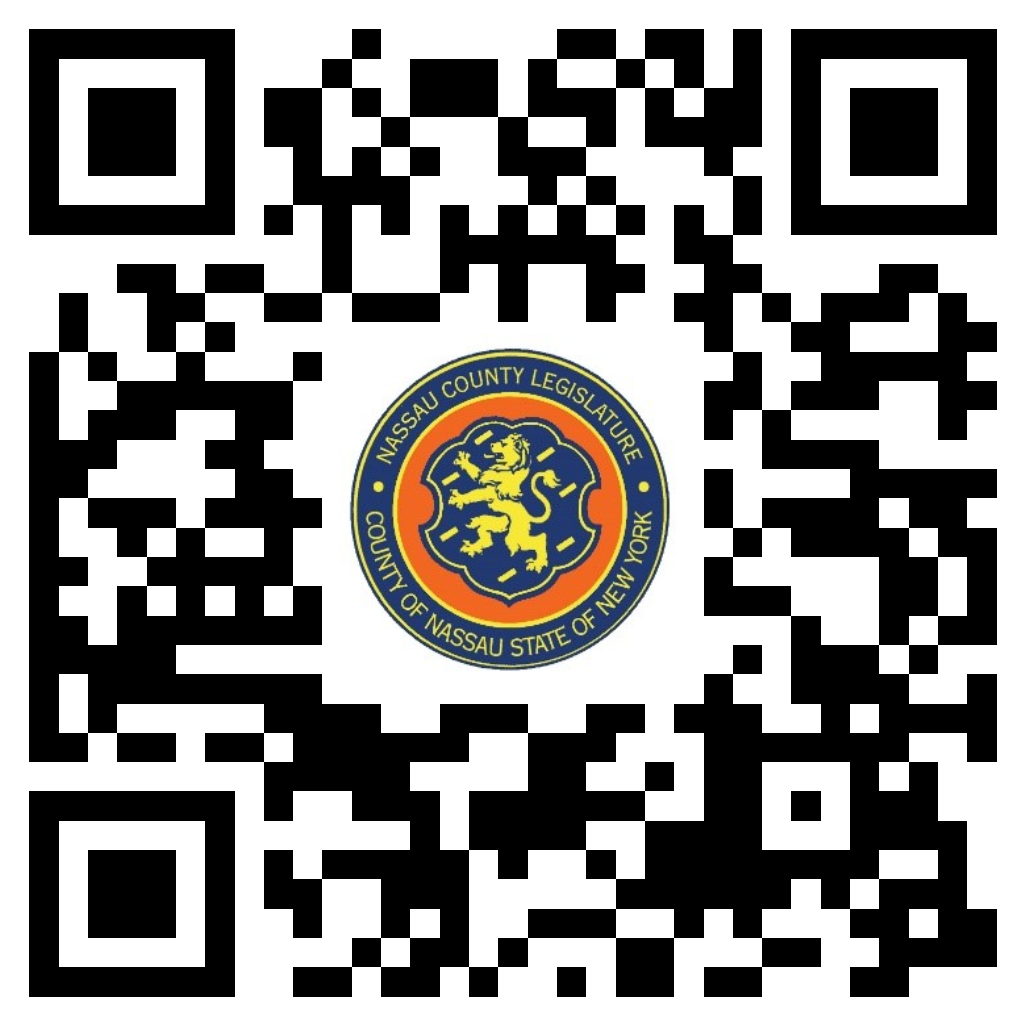    Clerk Item No. Proposed By  Assigned ToSummary13-24OMBF, RRESOLUTION NO. – 2024A RESOLUTION TO AUTHORIZE THE TRANSFER OF APPROPRIATIONS HERETOFORE MADE WITHIN THE BUDGET FOR THE YEAR 2024. 13-24(OMB)14-24OMBF, RRESOLUTION NO. – 2024A RESOLUTION TO AUTHORIZE THE TRANSFER OF APPROPRIATIONS HERETOFORE MADE WITHIN THE BUDGET FOR THE YEAR 2023. 14-24(OMB)15-24OMBPS, F, RORDINANCE NO. – 2024AN ORDINANCE SUPPLEMENTAL TO THE ANNUAL APPROPRIATION ORDINANCE IN CONNECTION WITH THE NASSAU COUNTY OFFICE OF CRIME VICTIM ADVOCATE. 15-24(OMB) 16-24OMBPS, F, RORDINANCE NO. – 2024AN ORDINANCE SUPPLEMENTAL TO THE ANNUAL APPROPRIATION ORDINANCE IN CONNECTION WITH THE PROBATION DEPARTMENT. 16-24(OMB)21-24TRF, RRESOLUTION NO. – 2024A RESOLUTION PROVIDING FOR THE ISSUANCE OF A WARRANT DIRECTING THE TREASURER OF THE COUNTY OF NASSAU TO PAY TO THE SUPERVISORS OF THE SEVERAL VILLAGES AND CITIES WITHIN THE COUNTY OF NASSAU, THE SUMS AS APPORTIONED BY THE NASSAU COUNTY LEGISLATURE BASED ON A REPORT FILED BY THE COUNTY TREASURER AND THE COUNTY CLERK, SHOWING DEPOSITS FROM MORTGAGE TAXES FOR THE QUARTER BEGINNING OCTOBER 1, 2023; THROUGH DECEMBER 31, 2023;  PURSUANT TO THE  COUNTY GOVERNMENT LAW OF NASSAU COUNTY AND THE NASSAU COUNTY ADMINISTRATIVE CODE. 21-24(TR) 22-24OMBH, F, RORDINANCE NO. – 2024AN ORDINANCE SUPPLEMENTAL TO THE ANNUAL APPROPRIATION ORDINANCE IN CONNECTION WITH THE HEALTH DEPARTMENT.  22-24(OMB)23-24ATF, RRESOLUTION NO. – 2024A RESOLUTION AUTHORIZING THE COUNTY ATTORNEY TO COMPROMISE AND SETTLE THE CLAIMS OF PLAINTIFF, AS SET FORTH IN THE ACTION ENTITLED ALDRICH MANAGEMENT CO.  LLC V. COUNTY OF NASSAU, ET AL., INDEX NOS.  400296/2023 AND 403551/2023 PURSUANT TO THE COUNTY LAW, THE COUNTY GOVERNMENT LAW OF NASSAU COUNTY AND THE NASSAU COUNTY ADMINISTRATIVE CODE.   23-24(AT) 24-24ATF, RRESOLUTION NO. – 2024A RESOLUTION AUTHORIZING THE COUNTY ATTORNEY TO COMPROMISE AND SETTLE THE CLAIMS OF PLAINTIFFS, AS SET FORTH IN THE ACTION ENTITLED MATTHEW ADESSA V. COUNTY OF NASSAU, INDEX NO. 614053/2018, PURSUANT TO THE COUNTY LAW, THE COUNTY GOVERNMENT LAW OF NASSAU COUNTY AND THE NASSAU COUNTY ADMINISTRATIVE CODE.  24-24(AT) 25-24OMBPS, F, RORDINANCE NO. – 2024AN ORDINANCE SUPPLEMENTAL TO THE ANNUAL APPROPRIATION ORDINANCE IN CONNECTION WITH THE PROBATION DEPARTMENT. 25-24(OMB)26-24ATF, RRESOLUTION NO. – 2024A RESOLUTION AUTHORIZING THE COUNTY ATTORNEY TO COMPROMISE AND SETTLE THE CLAIMS OF PLAINTIFF, AS SET FORTH IN THE ACTION ENTITLED JAKIEL FIELDS V. COUNTY OF NASSAU, ET AL. INDEX NO. 605032/2018 PURSUANT TO THE COUNTY LAW, THE COUNTY GOVERNMENT LAW OF NASSAU COUNTY AND THE NASSAU COUNTY ADMINISTRATIVE CODE.  26-24(AT)27-24ATF, RRESOLUTION NO. – 2024A RESOLUTION AUTHORIZING THE COUNTY ATTORNEY TO COMPROMISE AND SETTLE THE CLAIMS OF PLAINTIFFS, AS SET FORTH IN THE ACTION ENTITLED WHELAN, ET AL. V. COUNTY OF NASSAU, ET AL. INDEX NO. 19-CV-82, PURSUANT TO THE COUNTY LAW, THE COUNTY GOVERNMENT LAW OF NASSAU COUNTY ADMINISTRATIVE CODE.  27-24(AT)28-24ATF, RRESOLUTION NO. – 2024A RESOLUTION AUTHORIZING THE COUNTY ATTORNEY TO COMPROMISE AND SETTLE THE CLAIMS OF PLAINTIFFS, AS SET FORTH IN THE ACTION ENTITLED THOMAS SMITH, JR. V. COUNTY OF NASSAU, INDEX NO. 614053/2018, PURSUANT TO THE COUNTY LAW, THE COUNTY GOVERNMENT LAW, THE COUNTY GOVERNMENT LAW OF NASSAU COUNTY AND THE NASSAU COUNTY ADMINISTRATIVE CODE.  28-24(AT)29-24ATF, RRESOLUTION NO. – 2024A RESOLUTION AUTHORIZING THE COUNTY ATTORNEY TO COMPROMISE AND SETTLE THE CLAIMS OF PLAINTIFFS, AS SET FORTH IN THE ACTION ENTITLED WORONIECKI V. COUNTY OF NASSAU, ET AL. INDEX NO. 605800/2017, PURSUANT TO THE COUNTY LAW, THE COUNTY GOVERNMENT LAW OF NASSAU COUNTY AND THE NASSAU COUNTY ADMINISTRATIVE CODE. 29-24(AT)30-24ATF, RRESOLUTION NO. – 2024A RESOLUTION AUTHORIZING THE COUNTY ATTORNEY TO COMPROMISE AND SETTLE THE CLAIMS OF PLAINTIFF, AS SET FORTH IN THE ACTION ENTITLED 3600 LONG BEACH ROAD LLC V. COUNTY OF NASSAU, ET AL., INDEX NO. 400075/2018 PURSUANT TO THE COUNTY LAW, THE COUNTY GOVERNMENT LAW OF NASSAU COUNTY AND THE NASSAU COUNTY ADMINISTRATIVE CODE. 30-24(AT)31-24ATF, RRESOLUTION NO. – 2024A RESOLUTION AUTHORIZING THE COUNTY ATTORNEY TO COMPROMISE AND SETTLE THE CLAIMS OF PLAINTIFF, AS SET FORTH IN THE ACTION ENTITLED A.J. RICHARD & SONS, INC. V. COUNTY OF NASSAU, ET AL., INDEX NO. 400075/2018 PURSUANT TO THE COUNTY LAW, THE COUNTY GOVERNMENT LAW OF NASSAU COUNTY AND THE NASSAU COUNTY ADMINISTRATIVE CODE. 31-24(AT)32-24CERRESOLUTION NO. – 2024A RESOLUTION TO CONFIRM THE COUNTY EXECUTIVE’S APPOINTMENT OF MARISA BROWN TO THE NASSAU COUNTY INDUSTRIAL DEVELOPMENT AGENCY. 32-24(CE)33-24CERRESOLUTION NO. – 2024A RESOLUTION TO CONFIRM THE COUNTY EXECUTIVE’S RE-APPOINTMENT OF SAMUEL NAHMIAS TO THE NASSAU COUNTY BRIDGE AUTHORITY. 33-24(CE)34-24CERRESOLUTION NO. – 2024A RESOLUTION TO CONFIRM THE COUNTY EXECUTIVE’S RE-APPOINTMENT OF VINCENT PASQUA TO THE NASSAU COUNTY BRIDGE AUTHORITY. 34-24(CE)35-24LERRESOLUTION NO. – 2024A RESOLUTION TO APPOINT MARISSA BROWN TO THE BOARD OF DIRECTORS OF THE NASSAU COUNTY LOCAL ECONOMIC ASSISTANCE AND FINANCING CORPORATION. 35-24(LE)E-12-24PWRRULES RESOLUTION NO. – 2024A RESOLUTION AUTHORIZING THE COUNTY EXECUTIVE TO EXECUTE AN AMENDMENT TO A PERSONAL SERVICES AGREEMENT BETWEEN THE COUNTY OF NASSAU, ACTING ON BEHALF OF THE NASSAU COUNTY DEPARTMENT OF PUBLIC WORKS AND H2M ARCHITECTS, ENGINEERS, LAND SURVEYING AND LANDSCAPE ARCHITECTURE, DPC.  E-12-24E-13-24CORRULES RESOLUTION NO. – 2024A RESOLUTION AUTHORIZING THE COUNTY EXECUTIVE TO EXECUTE AN AMENDMENT TO A PERSONAL SERVICES AGREEMENT BETWEEN THE COUNTY OF NASSAU, ACTING ON BEHALF OF THE OFFICE OF THE NASSAU COUNTY COMPTROLLER, AND MILLMAN, INC.   E-13-24E-14-24PKRRULES RESOLUTION NO. – 2024A RESOLUTION AUTHORIZING THE COUNTY EXECUTIVE TO EXECUTE AN AGREEMENT BETWEEN THE COUNTY OF NASSAU, ACTING ON BEHALF OF THE COUNTY DEPARTMENT OF PARKS, RECREATION AND MUSEUMS AND RRDA LI, INC.  E-14-24                                    E-15-24HSRRULES RESOLUTION NO. – 2024A RESOLUTION AUTHORIZING THE COUNTY EXECUTIVE TO EXECUTE A PERSONAL SERVICES AGREEMENT BETWEEN THE COUNTY OF NASSAU, ACTING ON BEHALF OF THE NASSAU COUNTY DEPARTMENT OF HUMAN SERVICES AND ED MOORE ADVERTISING AGENCY, INC.  E-15-24                               E-16-24PWRRULES RESOLUTION NO. - 2024 A RESOLUTION AUTHORIZING THE COUNTY EXECUTIVE TO EXECUTE AN AMENDMENT TO A PERSONAL SERVICES AGREEMENT BETWEEN THE COUNTY OF NASSAU, ACTING ON BEHALF OF THE NASSAU COUNTY DEPARTMENT OF PUBLIC WORKS AND LIRO PROGRAM &CONSTRUCTION MANAGEMENT PE P.C.    E-16-24                             E-17-24CORRULES RESOLUTION NO. – 2024A RESOLUTION AUTHORIZING THE COUNTY EXECUTIVE TO EXECUTE A PERSONAL SERVICES AGREEMENT BETWEEN THE COUNTY OF NASSAU, ACTING ON BEHALF OF THE OFFICE OF THE NASSAU COUNTY COMPTROLLER, AND DELOITTE & TOUCHE LLP. E-17-24 E-18-24CORRULES RESOLUTION NO. – 2024A RESOLUTION AUTHORIZING THE COUNTY EXECUTIVE TO EXECUTE AN AMENDMENT TO A PERSONAL SERVICES AGREEMENT BETWEEN THE COUNTY OF NASSAU, ACTING ON BEHALF OF THE OFFICE OF NASSAU COUNTY COMPTROLLER, AND CROWE LLP.  E-18-24E-19-24PKRRULES RESOLUTION NO. – 2024 A RESOLUTION AUTHORIZING THE COUNTY EXECUTIVE TO EXECUTE AN AMENDMENT TO A PERSONAL SERVICES AGREEMENT BETWEEN THE COUNTY OF NASSAU, ACTING ON BEHALF OF THE COUNTY DEPARTMENT OF PARKS, RECREATION & MUSEUMS, AND ED MOORE ADVERTISING AGENCY, INC.   E-19-24THE FOLLOWING ITEMS MAY BE UNTABLEDE-2-24PWRRULES RESOLUTION NO. –2024A RESOLUTION AUTHORIZING THE COUNTY EXECUTIVE TO EXECUTE A PERSONAL SERVICES AGREEMENT BETWEEN THE COUNTY OF NASSAU ACTING ON BEHALF OF THE DEPARTMENT OF PUBLIC WORKS, AND WSP USA INC. E-2-24E-6-24PWRRULES RESOLUTION NO. – 2024A RESOLUTION AUTHORIZING THE COUNTY EXECUTIVE TO EXECUTE A PERSONAL SERVICES AGREEMENT BETWEEN THE COUNTY OF NASSAU, ACTING ON BEHALF OF THE NASSAU COUNTY DEPARTMENT OF PUBLIC WORKS AND VHB ENGINEERING, SURVEYING, LANDSCAPE, ARCHITECTURE AND GEOLOGY, P. C.  E-6-24